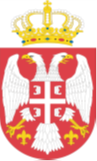 Република СрбијаКанцеларија за управљање јавним улагањимаОбјављујеМеђународни позив за тендерНабавка комплементарне болничке услуге (намештај, веш и кухиња) за Општу болницу у Аранђеловцу (Procurement of Complementary hospital services (furniture, laundry and kitchen) for General Hospital in ArandjelovacИОП/73-2022/УХИ (IOP/73-2022/UHI)Република Србија је закључила уговоре о кредиту са Банком за развој Савета Европе за финансирање пројекта „Унапређење инфраструктуре у области здравствене заштите у Србији“ и намерава да део средстава из овог кредита искористи за плаћања по уговору за потпројекат: Институт за онкологију и радиологију Србије. На основу члана 11. став 2. Закона о јавним набавкама („Сл. гласник РС бр. 91/19“), те у складу са Оквирним споразумом потписаним између Републике Србије и Банке за развој Савета Европе ЛД1981(2018) дана 15. априла 2019. године, Канцеларија за управљање јавним улагањима покреће међународни отворени поступак јавне набавке чији је предмет: Набавка комплементарне болничке услуге (намештај, веш и кухиња) за Општу болницу у Аранђеловцу (Procurement of Complementary hospital services (furniture, laundry and kitchen) for General Hospital in Arandjelovac, ИОП/73-2022/УХИ (IOP/73-2022/UHI).Канцеларија за управљање јавним улагањима, као Наручилац, позива квалификоване понуђаче да учествују у набавци медицинске опреме процењене вредности: 866.852,00 еура. Место испоруке: Општа болница у Аранђеловцу, Проте Атанасија Буковичког б.б, Аранђеловац 34300.Уговор о набавци ће бити закључен са најповољнијим понуђачем у међунарoдном отвореном поступку, у складу са условима одређеним тендерском документацијом и свим осталим документима који ће чинити саставни део уговора.Реализација уговора се очекује у периоду од децембра 2022. до фебруара 2023. године.Критеријум за оцену понуда је „Економски најповољнија понуда". Рангирање понуда ће се спровести на основу тог критеријума.Сва лица су позвана да учествују.Подношење понуде са варијантама није дозвољено.Заинтересовани понуђачи додатне информације могу добити од Наручиоца путем електронске поште на адресу: procurement.rd@pim.gov.rs.Услови за учешће и остали елементи набавке детаљно су одређени конкурсном документацијом. Комплетна тендерска документација на енглеском језику ће бити објављена и доступна за преузимање свим заинтересованим лицима на веб страници Наручиоца: http://www.obnova.gov.rs/cirilica/javne-nabavke Финансијско обезбеђење понуде је обавезно за све понуђаче и мора бити у форми гаранције банке, безусловне, неопозиве и наплативе на први позив. Износ и валута финансијског обезбеђења је одређена тендерском документацијом.Крајњи рок за подношење понуда је 01. децембар 2022. године до 11 часова пре подне.Понуде морају бити достављене у затвореним ковертама са назнаком: „ИОП/73-2022/УХИ Набавка комплементарне болничке услуге (намештај, веш и кухиња) за Општу болницу у Аранђеловцу (Procurement of Complementary hospital services (furniture, laundry and kitchen) for General Hospital in Arandjelovac, на адресу: улица Немањина бр.22-26, Београд, писарница Управе за заједничке послове републичких органа.Понуде које стигну након горе наведеног рока сматраће се неблаговременим. Неблаговремене понуде неће се отварати и биће враћене понуђачима.Отварање понуда биће обављено на адреси: улица Крунска 58, Београд, дана 01. децембра 2022. године у 13 часова.Отварање понуда је јавно и дозвољено је присуство свим заинтересованим лицима. Искључиво овлашћени представници понуђача имају право на активно учешће у процесу отварања понуда.